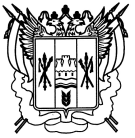 Российская ФедерацияРостовская областьЗаветинский районмуниципальное образование «Фоминское сельское поселение»Администрация Фоминского сельского поселения Постановление№ 4005.05.2011										               х.ФоминОб увеличении должностных окладов, ставок заработной платы работников муниципальных учреждений  Фоминского сельского  поселения, технического и обслуживающего  персонала органов местного самоуправления Фоминского сельского поселенияВ соответствии с пунктом 5 «Положения о системе оплаты труда работников муниципальных учреждений Фоминского сельского поселения», утвержденным решением Собрания депутатов Фоминского сельского поселения от 30 октября 2008 года №5, статьей 6 «Положения о системе оплаты труда работников, осуществляющих техническое обеспечение деятельности  органов местного самоуправления Администрации Фоминского сельского поселения и обслуживающего персонала органов местного самоуправления Администрации Фоминского сельского поселения», утвержденного решением Собрания депутатов Фоминского сельского поселения от 28 ноября 2008 года №7,ПОСТАНОВЛЯЮ:1. Утвердить с 1 июня 2011 года в 1,079 раза размеры должностных окладов руководителей, специалистов и служащих, ставок заработной платы рабочих муниципальных учреждений Фоминского сельского поселения, должностных окладов технического персонала и ставок заработной платы обслуживающего персонала органов местного самоуправления Фоминского сельского поселения.2. Сектору экономики и финансов Администрации Фоминского сельского поселения (Е.В.Горбанева) производить финансирование расходов в пределах средств, предусмотренных на эти цели в бюджете Фоминского сельского поселения на 2011 год.3. Руководителям подведомственных муниципальных учреждений Фоминского сельского поселения (Н.Ю.Грубич, И.Б.Кучеренко), принять аналогичные нормативные акты и привести в соответствие штатные расписания своих учреждений.4. Контроль за исполнением постановления оставляю за собой.Глава Фоминскогосельского поселения                                                       Л.Н.СавченкоПостановление вноситсектор экономики и финансов